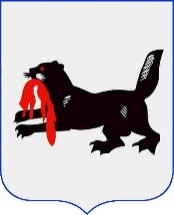 У К А ЗГубернатора Иркутской области18 марта 2020 года                                                                                № 59-угИркутскО введении режима функционирования повышенной готовности для территориальной подсистемы Иркутской области единой государственной системы предупреждения и ликвидации чрезвычайных ситуацийВ связи с угрозой возникновения чрезвычайной ситуации, связанной с распространением новой коронавирусной инфекции, вызванной 2019-nCoV, на территории Российской Федерации, в целях обеспечения предотвращения завоза и распространения коронавирусной инфекции, вызванной 2019-nCoV, на территории Иркутской области, в соответствии с Федеральным законом от 21 декабря 1994 года № 68-ФЗ «О защите населения и территорий от чрезвычайных ситуаций природного и техногенного характера», Положением о единой государственной системе предупреждения и ликвидации чрезвычайных ситуаций, утвержденным постановлением Правительства Российской Федерации от 30 декабря 2003 года № 794, постановлениями Главного государственного санитарного врача Российской Федерации от 24 января 2020 года № 2 «О дополнительных мероприятиях по недопущению завоза и распространения новой коронавирусной инфекции, вызванной 2019-nCoV», от 31 января 2020 года № 3 «О проведении дополнительных санитарно-противоэпидемических (профилактических) мероприятий по недопущению завоза и распространения новой коронавирусной инфекции, вызванной 2019-nCoV», от 2 марта 2020 года № 5 «О дополнительных мерах по снижению рисков завоза и распространения новой коронавирусной инфекции (2019-nCoV)», от 13 марта 2020 года № 6 «О дополнительных мерах по снижению рисков распространения Covid-2019», руководствуясь статьей 59 Устава Иркутской области,П О С Т А Н О В Л Я Ю:1.	Ввести на территории Иркутской области с 20.00 часов 
18 марта 2020 года режим функционирования повышенной готовности для территориальной подсистемы Иркутской области единой государственной системы предупреждения и ликвидации чрезвычайных ситуаций.Ввести на территории Иркутской области с 20.00 часов 
31 марта 2020 года по 5 апреля 2020 года режим самоизоляции граждан.2. 	Определить ответственным за осуществление мероприятий по предупреждению чрезвычайных ситуаций на период функционирования повышенной готовности для территориальной подсистемы Иркутской области единой государственной системы предупреждения и ликвидации чрезвычайных ситуаций исполняющего обязанности первого заместителя Губернатора Иркутской области – Председателя Правительства Иркутской области Зайцева К.Б.3. 	Руководителям исполнительных органов государственной власти Иркутской области осуществить в установленном законодательством порядке дополнительные меры по подготовке сил и средств территориальной подсистемы Иркутской области единой государственной системы предупреждения и ликвидации чрезвычайных ситуаций, привлекаемых к проведению мероприятий по предупреждению возникновения чрезвычайных ситуаций в период режима функционирования повышенной готовности для территориальной подсистемы Иркутской области единой государственной системы предупреждения и ликвидации чрезвычайных ситуаций, поддержанию общественного порядка в ходе их проведения.4. 	Утвердить Методические рекомендации по режиму труда исполнительных органов государственной власти Иркутской области, органов местного самоуправления муниципальных образований Иркутской области, государственных и муниципальных учреждений, осуществляющих деятельность на территории Иркутской области (далее – Методические рекомендации) (прилагаются).5.	Исполнительным органам государственной власти Иркутской области и государственным учреждениям Иркутской области обеспечить соблюдение Методических рекомендаций.51. Приостановить на территории Иркутской области 
с 30 марта 2020 года по 5 апреля 2020 года:проведение досуговых, развлекательных, зрелищных, культурных, физкультурных, спортивных, выставочных, просветительских, рекламных и иных подобных мероприятий с очным присутствием граждан, а также оказание соответствующих услуг, в том числе в парках культуры и отдыха, торгово-развлекательных центрах, на аттракционах и в иных местах массового посещения граждан, работу бассейнов, фитнес-центров (фитнес-залов) и других объектов физической культуры и спорта с массовым посещением людей, в том числе секций (кружков), за исключением мероприятий, подлежащих проведению в соответствии с законодательством;посещение зданий, строений, сооружений (помещений в них), предназначенных преимущественно для проведения указанных мероприятий (оказания услуг), в том числе ночных клубов (дискотек) и иных аналогичных объектов, кинотеатров (кинозалов), детских игровых комнат и детских развлекательных центров, иных развлекательных и досуговых заведений, а также курение кальянов в ресторанах, барах, кафе и иных общественных местах;оказание стоматологических услуг организациями всех форм собственности, за исключением заболеваний и состояний, требующих оказания стоматологической помощи в экстренной или неотложной форме.6. 	Министерству социального развития, опеки и попечительства Иркутской области (Родионов В.А.), министерству спорта Иркутской области (Резник И.Ю.), министерству образования Иркутской области (Апанович Е.В.), министерству культуры и архивов Иркутской области (Дячук Р.А.) обеспечить:1) 	перенос запланированных подведомственными организациями 
к проведению на территории Иркутской области театрально-зрелищных, культурно-просветительских, зрелищно-развлекательных, спортивных 
и других массовых мероприятий на срок до ликвидации угрозы распространения коронавирусной инфекции, вызванной 2019-nCoV 
(далее - коронавирусная инфекция); 2) 	ограничение числа участников мероприятий, подлежащих проведению подведомственными организациями на территории Иркутской области в соответствии с законодательством (не более 50 человек);3) 	ограничение выезда организованных групп обучающихся 
и воспитанников подведомственных организаций за пределы Иркутской области, а также принятие мер по отмене запланированных посещений территории Иркутской области организованными группами обучающихся 
и воспитанников организаций, осуществляющих деятельность 
в соответствующих сферах за пределами Иркутской области.7. Юридическим лицам и индивидуальным предпринимателям, общественным объединениям, осуществляющим деятельность на территории Иркутской области:1) обеспечить следование Методическим рекомендациям и выполнение иных мероприятий, предусмотренных настоящим указом, в том числе в отношении подведомственных организаций;2) временно приостановить:с 28 марта 2020 года по 5 апреля 2020 года работу ресторанов, кафе, столовых, буфетов, баров, закусочных и иных предприятий общественного питания, за исключением обслуживания на вынос без посещения гражданами помещений таких предприятий, а также доставки заказов, работы столовых, буфетов, кафе и иных предприятий питания, осуществляющих организацию питания для работников организаций;с 28 марта 2020 года до 1 июня 2020 года бронирование мест, прием и размещение граждан в санаторно-курортных организациях (санаториях), санаторно-оздоровительных детских лагерях круглогодичного действия, за исключением лиц, находящихся в служебных командировках или служебных поездках. В отношении лиц, уже проживающих в указанных организациях, обеспечить условия для их самоизоляции и проведение необходимых санитарно-эпидемиологических мероприятий до окончания срока их проживания без возможности его продления, организовать их питание непосредственно в зданиях проживания данных лиц;с 30 марта 2020 года по 5 апреля 2020 года:работу объектов розничной торговли, за исключением аптек и аптечных пунктов, объектов розничной торговли, в которых осуществляется заключение договоров на оказание услуг связи и реализация связанных с данными услугами средств связи (в том числе мобильных телефонов, планшетов), а также объектов розничной торговли в части реализации продовольственных товаров и (или) непродовольственных товаров первой необходимости, продажи товаров дистанционным способом, в том числе с условием доставки; работу салонов красоты, косметических, СПА-салонов, массажных салонов, соляриев, бань, саун и иных объектов, в которых оказываются подобные услуги, предусматривающие очное присутствие гражданина, за исключением услуг, оказываемых дистанционным способом, в том числе с условием доставки.71. Рекомендовать Управлению Федеральной службы по надзору в сфере защиты прав потребителей и благополучия человека по Иркутской области (Савиных Д.Ф.) совместно с Главным управлением МВД России по Иркутской области (Калищук А.Е.) организовать осуществление контроля за исполнением пунктов 51, 7 настоящего указа. (утратил силу)8. 	Гражданам Российской Федерации, проживающим и (или) временно находящимся на территории Иркутской области:1) 	воздержаться от поездок в регионы Российской Федерации 
и за пределы Российской Федерации в страны, где зарегистрированы случаи заболевания коронавирусной инфекцией, в соответствии с информацией 
на сайте Федеральной службы по надзору в сфере защиты прав потребителей 
и благополучия человека в информационно-телекоммуникационной сети «Интернет» (https•//rospotrebnadzor.ru), а также от посещения на территории Иркутской области театрально-зрелищных, культурно-просветительских, зрелищно-развлекательных, спортивных и других массовых мероприятий, предприятий общественного питания;2)	прибывшим из стран, где зарегистрированы случаи заболевания коронавирусной инфекцией, в соответствии с информацией на сайте Всемирной организации здравоохранения в информационно-телекоммуникационной сети «Интернет» (www.who.int), незамедлительно сообщать о своем возвращении в Российскую Федерацию, месте, датах пребывания по номеру телефона «горячей линии» 8(3952)39-9999, развернутой на базе Главного управления Министерства Российской Федерации по делам гражданской обороны, чрезвычайным ситуациям 
и ликвидации последствий стихийных бедствий по Иркутской области 
(далее – телефон «горячей линии»);3) 	при появлении признаков инфекционного заболевания (повышенная температура тела, кашель и др.) незамедлительно вызывать врача на дом;4) 	прибывшим из стран, где зарегистрированы случаи заболевания коронавирусной инфекцией, обеспечить самоизоляцию на дому на срок 
14 дней со дня возвращения в Российскую Федерацию (не посещать работу, учебу, исключить посещение общественных мест);5) с 30 марта 2020 года по 5 апреля 2020 года соблюдать режим самоизоляции граждан в возрасте старше 65 лет, а также граждан, имеющих заболевания, указанные в приложении к настоящему указу. Режим самоизоляции должен быть обеспечен по месту проживания указанных лиц либо в иных помещениях, в том числе в жилых и садовых домах.Режим самоизоляции может не применяться к руководителям и сотрудникам предприятий, организаций, учреждений и органов власти, чье нахождение на рабочем месте является критически важным для обеспечения их функционирования, работникам здравоохранения;6) ограничить поездки, в том числе в целях туризма и отдыха;7) воздержаться от посещения религиозных объектов; 8) совместно проживающим в период обеспечения изоляции с гражданами, указанными в подпункте 4 настоящего пункта, а также с гражданами, в отношении которых приняты постановления санитарных врачей об изоляции, обеспечить самоизоляцию на дому на срок, указанный в подпункте 4 настоящего пункта, либо на срок, указанный в постановлениях санитарных врачей.81. Министерству социального развития, опеки и попечительства Иркутской области (Родионов В.А.), министерству здравоохранения Иркутской области (Ледяева Н.П.), министерству по молодежной политике Иркутской области (Луковников Е.А.) в пределах полномочий:1) обеспечить оперативное взаимодействие с гражданами, соблюдающими режим самоизоляции в соответствии с подпунктом 5 пункта 8 настоящего указа, в том числе через телефон «горячей линии», указанный в подпункте 2 пункт 8 настоящего указа;2) в рамках реализации Общероссийской акции #МЫВМЕСТЕ обеспечить в указанный период доставку гражданам, соблюдающим режим самоизоляции в соответствии с подпунктом 5 пункта 8 настоящего указа, лекарственных препаратов, обеспечение которыми осуществляется по рецептам врачей бесплатно либо по льготным ценам, медицинских изделий, обеспечение которыми по рецептам врачей осуществляется бесплатно.82. Рекомендовать организациям, предоставляющим жилищно-коммунальные услуги, и организациям, предоставляющим услуги связи, обеспечить неприменение в период с 30 марта 2020 года по 5 апреля 2020 года мер ответственности за несвоевременное исполнение гражданами, обязанными соблюдать режим самоизоляции в соответствии с подпунктом 5 пункта 8 настоящего указа, обязательств по оплате за жилое помещение, коммунальные услуги и услуги связи, а также обеспечить продолжение предоставления соответствующих услуг в указанный период.Установить, что наличие задолженности по внесению платы за жилое помещение и коммунальные услуги в период с 30 марта 2020 года 
по 5 апреля 2020 года не учитывается при принятии решения о предоставлении (при предоставлении) субсидий на оплату жилого помещения и коммунальных услуг.9. 	Работодателям, осуществляющим деятельность на территории Иркутской области:1) 	обеспечить следование Методическим рекомендациям;2) 	воздержаться от направления своих работников в служебные командировки на территории иностранных государств и в регионы Российской Федерации, где зарегистрированы случаи заболевания коронавирусной инфекцией, от проведения мероприятий с участием иностранных граждан, а также от принятия участия в таких мероприятиях;3) 	осуществлять мероприятия, направленные на выявление работников с признаками инфекционного заболевания (повышенная температура тела, кашель и др.), в случае выявления таких лиц обеспечить 
им в соответствии с законодательством возможность изоляции 
и незамедлительно направлять соответствующую информацию в Управление Федеральной службы по надзору в сфере защиты прав потребителей 
и благополучия человека по Иркутской области;4)	при поступлении запроса от Управления Федеральной службы 
по надзору в сфере защиты прав потребителей и благополучия человека 
по Иркутской области незамедлительно представлять информацию о всех контактах работника, заболевшего коронавирусной инфекцией, в связи 
с исполнением им трудовых функций;5) 	при поступлении информации от Управления Федеральной службы по надзору в сфере защиты прав потребителей и благополучия человека по Иркутской области о случае заболевания работника коронавирусной инфекцией организовать проведение дезинфекции помещений, где находился указанный заболевший работник, а также лица, бывшие с ним в контакте;6) 	активизировать внедрение дистанционных способов проведения массовых мероприятий с использованием сетей связи общего пользования;7) 	обязать сотрудников, посещавших территории, где зарегистрированы случаи заболевания коронавирусной инфекцией, информировать о месте и датах пребывания руководителя по прибытию;8) не допускать на рабочее место и (или) территорию организации работников из числа граждан, указанных в подпунктах 4, 5, 8 пункта 8 настоящего указа, а также работников, в отношении которых приняты постановления санитарных врачей об изоляции; 9) перевести граждан, обязанных соблюдать режим самоизоляции в соответствии с подпунктом 5 пункта 8 настоящего указа, с их согласия на дистанционный режим работы или предоставить им ежегодный оплачиваемый отпуск.10.	Рекомендовать юридическим лицам и индивидуальным предпринимателям, осуществляющим деятельность в местах массового скопления людей (в том числе на торговых объектах, в местах проведения театрально-зрелищных, культурно-просветительских, зрелищно-развлекательных, спортивных и иных массовых мероприятий) и по перевозке железнодорожным, автомобильным, городским наземным электрическим транспортом, ежедневно проводить мероприятия по дезинфекции помещений и транспорта, а также обеззараживание воздуха.101. Рекомендовать юридическим лицам и индивидуальным предпринимателям, владеющим объектами транспортной инфраструктуры, которые являются местами массового пребывания людей, обеспечить готовность к возможному ограничению посещения гражданами указанных объектов.11.	Государственным дошкольным образовательным организациям, общеобразовательным организациям, профессиональным образовательным организациям и организациям дополнительного образования:1)	осуществлять мероприятия по выявлению сотрудников 
и обучающихся с признаками инфекционного заболевания (повышенная температура тела, кашель и др.), в случае выявления таких лиц обеспечить 
им в соответствии с законодательством возможность изоляции 
и незамедлительно направлять соответствующую информацию в Управление Федеральной службы по надзору в сфере защиты прав потребителей 
и благополучия человека по Иркутской области;2) 	обеспечить ежедневную дезинфекцию помещений указанных организаций;3) 	по мере необходимости организовать перевод обучающихся 
на дистанционные формы обучения.12.	Рекомендовать муниципальным и частным дошкольным образовательным организациям, общеобразовательным организациям, профессиональным образовательным организациям и организациям дополнительного образования, расположенным на территории Иркутской области, осуществлять реализацию мероприятий, предусмотренных пунктами 6, 11 настоящего указа.121. Государственному автономному учреждению «Иркутский областной многофункциональный центр предоставления государственных и муниципальных услуг» (далее – ГАУ «МФЦ ИО»):1) осуществлять прием заявителей в отделах по обслуживанию заявителей, территориальных обособленных структурных подразделений ГАУ «МФЦ ИО» исключительно по предварительной записи;2) организовать консультирование заявителей посредством телефонной связи, официального сайта ГАУ «МФЦ ИО» в информационно-телекоммуникационной сети «Интернет», социальных сетей, исключая личное присутствие заявителя в отделах по обслуживанию заявителей, территориальных обособленных структурных подразделениях ГАУ «МФЦ ИО»;3) прекратить выездное обслуживание заявителей, осуществляемое ГАУ «МФЦ ИО»; 4) при наличии возможности исключить использование в служебных помещениях ГАУ «МФЦ ИО» систем кондиционирования и технических систем вентиляции; 5) предоставить работникам ГАУ «МФЦ ИО» по согласованию с их руководителями возможность выполнять должностные обязанности дистанционно при условии обеспечения непрерывности деятельности их подразделения, выполнения поставленных задач, обеспечения требований безопасности.122. Исполнительным органам государственной власти Иркутской области:1) обеспечить ежедневный прием от ГАУ «МФЦ ИО» запросов о предоставлении государственных или муниципальных услуг, а также передачу результатов предоставления государственных и муниципальных услуг ГАУ «МФЦ ИО» для выдачи заявителям;2) незамедлительно уведомлять ГАУ «МФЦ ИО» об изменениях режима и порядка работы соответствующих исполнительных органов государственной власти Иркутской области;3) рассмотреть возможность получения заявителями результата предоставления государственных и муниципальных услуг в электронном виде.123. Рекомендовать территориальным органам федеральных органов исполнительной власти, расположенным на территории Иркутской области, органам местного самоуправления муниципальных образований Иркутской области обеспечить осуществление мероприятий, предусмотренных пунктом 122 настоящего указа.13.	 Исполнительным органам государственной власти Иркутской области:1) 	направлять лиц, замещающих государственные должности Иркутской области, должности государственной гражданской службы Иркутской области и иных работников в служебные командировки 
на территории иностранных государств и в регионы Российской Федерации, где зарегистрированы случаи заболевания коронавирусной инфекцией, 
не иначе как по поручению временно исполняющего обязанности Губернатора Иркутской области, данному после вступления в силу настоящего указа;2) 	проводить мероприятия (участвовать в мероприятиях) с участием иностранных граждан не иначе как по поручению временно исполняющего обязанности Губернатора Иркутской области, данному после вступления 
в силу настоящего указа;3) 	обеспечить в пределах компетенции информирование населения 
о мерах по противодействию распространению на территории Иркутской области коронавирусной инфекции, в том числе о необходимости соблюдения требований и рекомендаций, указанных в настоящем указе;4) 	оказывать в пределах компетенции содействие гражданам 
в выполнении требований и рекомендаций, указанных в настоящем указе;5) с учетом разъяснений Министерства финансов Российской Федерации (письмо от 19.03.2010 № 24-06-06/21324) и ФАС России (письмо от 18.03.2020 № ИА/21684/20) использовать механизм прямых закупок при решении оперативных задач по противодействию распространению новой коронавирусной инфекции, при обеспечении медицинских организаций оборудованием, лекарственными средствами, средствами индивидуальной защиты и прочими необходимыми товарами.14. 	Рекомендовать территориальным органам федеральных органов исполнительной власти, расположенным в Иркутской области, иным органам государственной власти Иркутской области, государственным органам Иркутской области, органам местного самоуправления муниципальных образований Иркутской области осуществлять реализацию мероприятий, предусмотренных пунктом 13 настоящего указа, в том числе в соответствии 
с поручениями руководителей соответствующих территориальных органов федеральных органов исполнительной власти, органов государственной власти Иркутской области, государственных органов Иркутской области, органов местного самоуправления муниципальных образований Иркутской области.15. 	Рекомендовать органам местного самоуправления муниципальных образований Иркутской области оказывать содействие и обеспечить условия для выполнения медицинскими организациями их функций по оказанию медицинской помощи и обеспечению санитарно-противоэпидемических мероприятий.16. 	Рекомендовать территориальным органам федеральных органов исполнительной власти, расположенным в Иркутской области, оказывать 
в пределах компетенции содействие:1) 	гражданам в выполнении требований и рекомендаций, указанных в настоящем указе;2) 	исполнительным органам государственной власти Иркутской области в реализации мер по противодействию распространению 
на территории Иркутской области коронавирусной инфекции.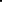 17. 	Министерству здравоохранения Иркутской области 
(Ледяева Н.П.) до ликвидации угрозы распространения коронавирусной инфекции:1) 	обеспечить координацию деятельности медицинских организаций Иркутской области по проведению профилактических 
и противоэпидемических мероприятий в рамках компетенции; 2) 	обеспечить готовность к приему и оперативному оказанию медицинской помощи больным с признаками инфекционного заболевания (повышенная температура тела, кашель и др.);3) 	не позднее 23 марта 2020 года организовать в установленном порядке круглосуточную работу волонтеров (в том числе с медицинским образованием) в количестве 6 человек по номеру телефона «горячей линии»;4) 	ограничить на период до ликвидации угрозы распространения коронавирусной инфекции посещение пациентов в подведомственных учреждениях с 08:00 до 20:00 часов;5) 	прекратить на период до ликвидации угрозы распространения коронавирусной инфекции проведение занятий на клинических базах для студентов медицинских ВУЗов и колледжей в Иркутской области;6) 	совместно с министерством финансов Иркутской области обеспечить подготовку проекта распоряжения Правительства Иркутской области о выделении бюджетных ассигнований из резервного фонда Правительства Иркутской области на цели, указанные в пункте 24 настоящего указа;7) проработать методику проведения оценки населения по группам рисков по завозу и распространению коронавирусной инфекции и обеспечить представление предложений заместителю Председателя Правительства Российской Федерации Голиковой Т.А. в срок до 31 марта 2020 года;8) определить перечень лабораторий медицинских организаций, имеющих санитарно-эпидемиологическое заключение на работу с III и IV группой патогенности с использованием методов, не предполагающих выделение возбудителя, которые будут работать с тест-системами диагностики новой коронавирусной инфекции;9) учесть опыт города Москвы по перепрофилированию коек в медицинских учреждениях, обратив особое внимание на следующие рекомендации:обеспечить готовность отдельных изолированных корпусов, оснащенных необходимым оборудованием и персоналом соответствующей квалификации;обеспечить обучение медицинского персонала, работающего в условиях инфекционного стационара;проработать соответствующие условия финансирования и оплаты труда медицинского персонала;10) в случае выявления случаев заражения коронавирусной инфекцией приезжающих граждан или с ними контактирующих организовать работу по взятию повторных проб у таких граждан на наличие коронавирусной инфекции;11) организовать мониторинг данных по выздоровевшим пациентам и обеспечить оперативную передачу их в Информационный центр по мониторингу ситуации с коронавирусом (ИКЦ), образованным на базе автономной некоммерческой организации «Диалог» (далее – АНО «Диалог»);12) подготовить распоряжение Губернатора Иркутской области об определении Вобликовой В.Ф. ответственным лицом для обеспечения взаимодействия с Информационным центром по мониторингу ситуации с коронавирусом (ИКЦ) образованным на базе АНО «Диалог», обеспечить его подписание не позже 31 марта 2020 года;13) определить медицинские организации Иркутской области в каждом муниципальном районе, городском округе Иркутской области для госпитализации лиц с подозрениями на коронавирусную инфекцию не позже 
6 апреля 2020 года.18. 	Рекомендовать Главному управлению Министерства Российской Федерации по делам гражданской обороны, чрезвычайным ситуациям 
и ликвидации последствий стихийных бедствий по Иркутской области (Федосеенко В.С.):1) 	обеспечить техническую готовность средств связи и рабочие места для функционирования телефона «горячей линии»;2) 	организовать предоставление обобщенной информации, поступившей на телефон «горячей линии», в министерство здравоохранения Иркутской области два раза в сутки в 08:00 и 17:00 часов.19. 	Министерству здравоохранения Иркутской области 
(Ледяева Н.П.) обеспечить размещение на официальном сайте 
в информационно-телекоммуникационной сети «Интернет» (http://www.minzdrav-irkutsk.ru/) обобщенной информации, поступившей на телефон «горячей линии», а также информации об обстановке на территории Иркутской области в связи с коронавирусной инфекцией (количество заболевших, находящихся на карантине, поступивших под наблюдение и др.), поступившей в министерство здравоохранения Иркутской области, два раза в сутки в 09:00 и 18:00 часов. 20. 	Рекомендовать Управлению Федеральной службы по надзору 
в сфере защиты прав потребителей и благополучия человека по Иркутской области (Савиных Д.Ф.), иным органам и организациям, осуществляющим контроль за санитарно-эпидемиологической обстановкой на объектах транспортной инфраструктуры на территории Иркутской области, на базе санитарно-карантинных пунктов АО «Международный аэропорт Иркутск», ПАО «АэроБратск», санитарно-экспертного пункта станции Иркутск Пассажирский ВСЖД ОАО «РЖД»:1) 	организовать ведение круглосуточного контроля за состоянием пассажиров и экипажей международных рейсов с активным выявлением и изоляцией лиц с симптомами ОРВИ;2) 	организовать взаимодействие с КПП «Байкал» ПУ ФСБ России по Республике Бурятия по мониторингу въезжающих пассажиров, в том числе транзитом из Китайской Народной Республики;3) 	организовать проведение дополнительных инструктажей 
с государственными контрольными органами пунктов пропуска, службами аэропортов, членами экипажей о действиях в случае выявления лиц 
с симптомами коронавирусной инфекции.201. Рекомендовать Иркутскому филиалу публичного акционерного общества «Ростелеком» (Тиман Ю.Р.) организовать обработку вызовов от жителей Иркутской области, поступающих на телефоны горячих линий органов государственной власти, государственных органов, организаций, позволяющих консультироваться по вопросам коронавирусной инфекции, на базе телефона «горячей линии».21. 	Министерству социального развития, опеки и попечительства Иркутской области (Родионов В.А.):1) 	оборудовать на базе областного государственного автономного учреждения социального обслуживания «Реабилитационный центр «Шелеховский» в соответствии с санитарно-эпидемиологическими требованиями обсерватор и подготовить его к работе;2) 	осуществлять в подведомственных организациях мероприятия по выявлению сотрудников и лиц, проживающих в указанных организациях, с признаками инфекционного заболевания (повышенная температура тела, кашель и др.), в случае выявления таких лиц обеспечить им в соответствии с законодательством возможность изоляции и незамедлительно направлять соответствующую информацию в Управление Федеральной службы 
по надзору в сфере защиты прав потребителей и благополучия человека 
по Иркутской области;3) 	обеспечить ежедневную дезинфекцию помещений подведомственных организаций;4) 	обеспечить проведение профилактических 
и противоэпидемических мероприятий в подведомственных организациях;5) 	ограничить посещение лиц, проживающих в подведомственных организациях.211. Рекомендовать обществу с ограниченной ответственностью «Центр туризма на Байкале» (Коренев Ю.Е.):1) оборудовать на базе гостиницы «Прибайкальская» в соответствии с санитарно-эпидемиологическими требованиями обсерватор и подготовить его к работе;2) осуществлять в гостинице «Прибайкальская» мероприятия по выявлению сотрудников и лиц, проживающих с признаками инфекционного заболевания (повышенная температура тела, кашель и др.), в случае выявления таких лиц обеспечить им в соответствии с законодательством возможность изоляции и незамедлительно направлять соответствующую информацию в Управление Федеральной службы по надзору в сфере защиты прав потребителей и благополучия человека по Иркутской области;3) обеспечить ежедневную дезинфекцию помещений гостиницы «Прибайкальская»;4) обеспечить проведение профилактических и противоэпидемических мероприятий в гостинице «Прибайкальская»;5) ограничить посещение лиц, проживающих в гостинице «Прибайкальская».212. Рекомендовать обществу с ограниченной ответственностью «Гранд Байкал» (Григоров В.В.): 1) оборудовать на базе парка-отеля «Звездный» в соответствии с санитарно-эпидемиологическими требованиями обсерватор и подготовить его к работе;2) осуществлять в парке-отеле «Звездный» мероприятия по выявлению сотрудников и лиц, проживающих с признаками инфекционного заболевания (повышенная температура тела, кашель и др.), в случае выявления таких лиц обеспечить им в соответствии с законодательством возможность изоляции и незамедлительно направлять соответствующую информацию в Управление Федеральной службы по надзору в сфере защиты прав потребителей и благополучия человека по Иркутской области;3) обеспечить ежедневную дезинфекцию помещений в парке-отеле «Звездный»;4) обеспечить проведение профилактических и противоэпидемических мероприятий в парке-отеле «Звездный»;5) ограничить посещение лиц, проживающих в парке-отеле «Звездный».213. Рекомендовать акционерному обществу «Международный аэропорт Иркутск» (Скуба А.О.) обеспечить проведение дистанционной термометрии пассажиров, прибывающих на территорию Иркутской области внутренними и международными авиарейсами.22. 	Рекомендовать ректору ФГБОУВО «Иркутский государственный медицинский университет» Министерства здравоохранения Российской Федерации (Малов И.В.), директору Иркутской государственной медицинской академии последипломного образования - филиала ФГБОУДПО «Российская медицинская академия непрерывного профессионального образования» Министерства здравоохранения Российской Федерации (Шпрах В.В.):1) 	обеспечить в установленном порядке включение в учебные планы тем обучения по профилактике коронавирусной инфекции;2) 	обеспечить реализацию профессиональных образовательных программ с применением форм электронного обучения и дистанционных образовательных технологий.23. Исполняющей обязанности заместителя Председателя Правительства Иркутской области Вобликовой В.Ф.:создать временную рабочую группу для решения проблемных вопросов, связанных с развертыванием и обеспечением работы обсерваторов на базе областного государственного автономного учреждения социального обслуживания «Реабилитационный центр «Шелеховский», общества с ограниченной ответственностью «Центр туризма на Байкале», общества с ограниченной ответственностью «Гранд Байкал»; не позже 27 марта 2020 года проконтролировать обеспечение режима полной готовности всех систем здравоохранения, направить доклад временно исполняющему обязанности Губернатора Иркутской области;проработать вопрос возможности организации и соблюдения на территории Иркутской области режима самоизоляции граждан в возрасте старше 65 лет, направить доклад временно исполняющему обязанности Губернатора Иркутской области не позже 6 апреля 2020 года.231. Исполняющему обязанности заместителя Губернатора Иркутской области Козлову А.В:организовать совместно с ГУ МВД России по Иркутской области и ГУ МЧС России по Иркутской области учет граждан, прибывающих из иностранных государств, отдельно по иностранным государствам с неблагоприятной эпидемиологической обстановкой, стран ближнего зарубежья, Евразийского экономического союза, Содружества независимых государств;совместно с ГУ МВД России по Иркутской области, работодателями, коммунальными службами усилить работу по выявлению граждан, прибывших из стран с неблагоприятной эпидемиологической обстановкой; обеспечить оперативное информирование по вопросам коронавирусной инфекции временно исполняющего обязанности Губернатора Иркутской области, исполняющего обязанности первого заместителя Губернатора Иркутской области - Председателя Правительства Иркутской области и иных должностных лиц Правительства Иркутской области (через дежурную службу Губернатора Иркутской области и Правительства Иркутской области).24. 	Правительству Иркутской области (Зайцев К.Б.) в установленном порядке обеспечить выделение бюджетных ассигнований из резервного фонда Правительства Иркутской области на:1) 	приобретение тепловизоров, бактерицидных облучателей 
и другого необходимого оборудования;2) 	возмещение расходов, затраченных на временное размещение граждан на базе областного государственного бюджетного учреждения здравоохранения «Осинская районная больница»;3) 	развертывание и содержание обсерватора, создаваемого на базе областного государственного автономного учреждения социального обслуживания «Реабилитационный центр «Шелеховский»;4) 	приобретение средств индивидуальной защиты, дезинфицирующих средств, бактерицидных облучателей, бесконтактных термометров, антисептиков, расходных материалов для лабораторной диагностики коронавирусной инфекции, другого необходимого оборудования и материалов для обеспечения исполнительных органов государственной власти Иркутской области и областных государственных учреждений.241. Правительству Иркутской области (Зайцев К.Б.):1) организовать усиление работы по информированию граждан Российской Федерации, прибывающих на территорию Российской Федерации, всеми доступными способами (телефон, смс, электронная почта и т.п.) об обязательной самоизоляции на дому на срок 14 дней со дня возвращения;2) подготовить обоснование возможности и необходимости отсрочки и/или реструктуризации долга Иркутской области по бюджетным кредитам, ранее выданным из федерального бюджета Иркутской области, обеспечить представление соответствующих предложений на рассмотрение Минфина России.242. Рекомендовать территориальным органам федеральных органов исполнительной власти, расположенным в Иркутской области, иным органам государственной власти Иркутской области, государственным органам Иркутской области, органам местного самоуправления муниципальных образований Иркутской области, юридическим лицам и индивидуальным предпринимателям, общественным объединениям, осуществляющим деятельность на территории Иркутской области, в целях координации деятельности, оперативной проработки вопросов, направленных на предотвращение заноса и распространения в Иркутской области коронавирусной инфекции создать оперативные штабы по предотвращению заноса и распространения коронавирусной инфекции на территории Иркутской области, утвердить их составы, положения о них, планы неотложных мероприятий не позже 1 апреля 2020 года.243. Утвердить перечень товаров первой необходимости (за исключением продовольственных товаров) (далее - перечень) (прилагается). 244. Установить, что:1) к организациям, обеспечивающим население продуктами питания и товарами первой необходимости, указанными в перечне, относятся организации и индивидуальные предприниматели, обеспечивающие всю товаропроводящую цепочку продуктов питания и таких товаров от производителя до конечного потребителя, включая производителей, поставщиков, дистрибьюторов, транспортно-логистические организации, логистические комплексы, организации, оказывающие услуги по подготовке, обработке, упаковке товаров и иные подобные услуги, распределительные центры, оптовые рынки, склады, службы доставки, курьерские службы, пункты выдачи заказов, объекты торговли всех форматов (в том числе рынки, ярмарки, нестационарные и мобильные объекты), объекты общественного питания (в том числе с обслуживанием на вынос и доставкой заказов), а также управляющие компании, в том числе обеспечивающие функционирование объектов недвижимости, в которых располагаются такие организации;2) при реализации хозяйствующими субъектами, осуществляющими торговую деятельность, товаров, входящих хотя бы в одну группу товаров, указанных в перечне, такие хозяйствующие субъекты вправе реализовывать товары, не включенные в перечень;3) допускается продажа продовольственных и непродовольственных товаров дистанционным способом, за исключением товаров, свободная реализация которых запрещена или ограничена законодательством Российской Федерации.245. На территории Иркутской области обязать:1) граждан соблюдать дистанцию до других граждан не менее 1,5 метров (социальное дистанцирование), в том числе в общественных местах и общественном транспорте, за исключением случаев оказания услуг по перевозке пассажиров и багажа легковым такси;2) граждан не покидать места проживания (пребывания), за исключением случаев обращения за экстренной (неотложной) медицинской помощью и случаев иной прямой угрозы жизни и здоровью, случаев следования к месту (от места) осуществления деятельности (в том числе работы), которая не приостановлена в соответствии с настоящим указом, осуществления деятельности, связанной с передвижением по территории Иркутской области, в случае если такое передвижение непосредственно связано с осуществлением деятельности, которая не приостановлена в соответствии с настоящим указом (в том числе оказанием транспортных услуг и услуг доставки), а также следования к ближайшему месту приобретения товаров, работ, услуг, реализация которых не ограничена в соответствии с настоящим указом, выгула домашних животных на расстоянии, не превышающем 100 метров от места проживания (пребывания), выноса отходов до ближайшего места накопления отходов;3) органы государственной власти, государственные органы, органы местного самоуправления муниципальных образований, организации и индивидуальных предпринимателей, а также иных лиц, деятельность которых связана с совместным пребыванием граждан, обеспечить соблюдение гражданами (в том числе работниками) социального дистанцирования, в том числе путем нанесения специальной разметки и установления специального режима допуска и нахождения в зданиях, строениях, сооружениях (помещениях в них), на соответствующей территории (включая прилегающую территорию).Ограничения, установленные настоящим пунктом, не распространяются на случаи оказания медицинской помощи, деятельность правоохранительных органов, органов по делам гражданской обороны и чрезвычайным ситуациям и подведомственных им организаций, органов по надзору в сфере защиты прав потребителей и благополучия человека, иных органов в части действий, непосредственно направленных на защиту жизни, здоровья и иных прав и свобод граждан, в том числе противодействие преступности, охраны общественного порядка, собственности и обеспечения общественной безопасности.246. Рекомендовать Управлению Федеральной службы по надзору в сфере защиты прав потребителей и благополучия человека по Иркутской области (Савиных Д.Ф.) совместно с Главным управлением МВД России по Иркутской области (Калищук А.Е.), Главным управлением МЧС России по Иркутской области (Федосеенко В.С.), Управлением Федеральной службы войск национальной гвардии Российской Федерации по Иркутской области (Сапожников А.В.), организовать осуществление профилактических мероприятий, контроля за исполнением настоящего указа, привлечение виновных лиц к ответственности.25. 	Настоящий указ подлежит официальному опубликованию 
в общественно-политической газете «Областная», сетевом издании «Официальный интернет-портал правовой информации Иркутской области» (ogirk.ru), а также на «Официальном интернет-портале правовой информации» (www.pravo.gov.ru.).УТВЕРЖДЕНЫуказом Губернатора Иркутской области от 18 марта 2020 года № 59-угМЕТОДИЧЕСКИЕ РЕКОМЕНДАЦИИ ПО РЕЖИМУ ТРУДА ИСПОЛНИТЕЛЬНЫХ ОРГАНОВ ГОСУДАРСТВЕННОЙ ВЛАСТИ ИРКУТСКОЙ ОБЛАСТИ, ОРГАНОВ МЕСТНОГО САМОУПРАВЛЕНИЯ МУНИЦИПАЛЬНЫХ ОБРАЗОВАНИЙ ИРКУТСКОЙ ОБЛАСТИ, ГОСУДАРСТВЕННЫХ И МУНИЦИПАЛЬНЫХ УЧРЕЖДЕНИЙ, ОСУЩЕСТВЛЯЮЩИХ ДЕЯТЕЛЬНОСТЬ НА ТЕРРИТОРИИ ИРКУТСКОЙ ОБЛАСТИГлава 1. ОБЩИЕ ПОЛОЖЕНИЯ1. Настоящие Методические рекомендации разработаны в целях организации режимов труда исполнительных органов государственной власти Иркутской области, органов местного самоуправления, государственных и муниципальных учреждений, осуществляющих деятельность на территории Иркутской области в связи с необходимостью принятия мер по нераспространению новой коронавирусной инфекции (2019-nCoV).2. Настоящие Методические рекомендации распространяются на лиц, замещающих государственные должности Иркутской области (исполняющих их обязанности), государственных гражданских служащих Иркутской области, работников, замещающих должности, не являющиеся должностями государственной гражданской службы Иркутской области, вспомогательный персонал органов государственной власти Иркутской области и иных государственных органов Иркутской области, муниципальных служащих органов местного самоуправления муниципальных образований Иркутской области, работников государственных и муниципальных учреждений, публично-правовых компаний, хозяйственных обществ, более пятидесяти процентов акций (долей) в уставном капитале которых находится в государственной собственности Иркутской области или муниципальной собственности, государственных и муниципальных учреждений, государственных и муниципальных предприятий, иных организаций, созданных Иркутской областью (далее соответственно – орган, организация, представитель нанимателя (работодатель), гражданский служащий, муниципальный служащий, работник). Глава 2. РЕКОМЕНДАЦИИ ОРГАНАМ И ОРГАНИЗАЦИЯМ3. Органам и организациям рекомендуется:обеспечить отмену командировок за пределы территории Российской Федерации, за исключением командировок за пределы территории Российской Федерации, носящих неотложный характер и (или) организованных во исполнение поручений Президента Российской Федерации и Правительства Российской Федерации и (или) в целях обеспечения безопасности страны, а также рекомендовать гражданским служащим, муниципальным служащим, работникам воздержаться от всех поездок в страны с неблагоприятной обстановкой, связанной с распространением новой коронавирусной инфекции (2019-nCoV), если они не вызваны крайней необходимостью; максимально сократить количество проводимых массовых мероприятий, в том числе деловых (межведомственных, рабочих совещаний, заседаний, конференций и т.п.), спортивных, культурных и развлекательных, и, по возможности, проводить их в видеоформате или без участников, допуская возможность проведения только чрезвычайно важных и неотложных мероприятий; временно ограничить личный прием граждан, пришедшим на личный прием, рекомендовать обращаться в письменной форме, разместить данную информацию на стендах, официальных сайтах; обеспечить оптимальный режим рабочего (служебного) времени и времени отдыха гражданских служащих, муниципальных служащих и работников, предусматривающий при наличии такой возможности следующие меры: гибкий график прибытия/убытия на рабочее (служебное) место, позволяющий избежать скопления гражданских служащих, муниципальных служащих и работников в органе (организации); специальный режим посещения органа и организации, предусматривающий использование в приоритетном порядке электронного документооборота и технические средства связи для обеспечения служебного взаимодействия и минимизацию доступа в орган и организацию лиц, чья профессиональная деятельность не связана с исполнением функций органа и организации; не допускать к работе гражданских служащих, муниципальных служащих, работников с признаками респираторного заболевания (организовать входную термометрию), руководствуясь действующим законодательством; обязать отстраненного гражданского служащего, муниципального служащего, работника вызвать врача и по итогам проинформировать своего непосредственного руководителя о результатах, в дальнейшем в ежедневном режиме по возможности информировать о своем состоянии здоровья и местонахождении; соблюдать установленные требования к условиям труда, обеспечивая достаточную циркуляцию воздуха. Обеспечить гражданских служащих, муниципальных служащих, работников в достаточном количестве и постоянной доступности средствами для дезинфекции рук; исключить использование в служебных помещениях систем кондиционирования и технических систем вентиляции; организовать соблюдение гражданскими служащими, муниципальными служащими, работниками правил гигиены, предоставляя им советы о том, как избежать распространения микробов на рабочем месте; во избежание скопления большого количества гражданских служащих, муниципальных служащих, работников в столовых увеличить период их работы и установить график их посещения в обеденный перерыв. В столовых кратно увеличить влажную уборку с применением антисептиков, обеспечить использование бактерицидных ламп. По возможности организовать в столовых режим приема пищи на вынос и использование одноразовой посуды, предусмотреть выделенные места для приема пищи (в случае отсутствия столовых); организовать, по возможности, проведение один раз в сутки качественной уборки с проведением дезинфекции дверных ручек, выключателей, поручней, перил, мест общего пользования, а также проводить дезинфекцию воздуха (рециркуляторы воздуха, УФ-облучатели бактерицидные); применять преимущественно машинный способ обработки посуды, используемой в процессе организации питания, в его отсутствие – применять ручной способ с использованием дезинфицирующих средств в соответствии с требованиями санитарного законодательства. 4. Органам рекомендуется применять дистанционный формат исполнения должностных обязанностей гражданских и муниципальных служащих при подготовке документов в электронном виде при наличии соответствующих организационно-технических возможностей, включая соблюдение безопасности и наличие сетевого доступа к используемым в работе приложениям.5. Представителям нанимателя (работодателям) рекомендуется обеспечить измерение температуры тела гражданских служащих, муниципальных служащих, работников на рабочих местах с обязательным отстранением от нахождения на рабочем месте лиц с повышенной температурой, руководствуясь действующим законодательством.6. При поступлении запроса из территориальных органов Федеральной службы по надзору в сфере защиты прав потребителей и благополучия человека представителю нанимателя (работодателю) рекомендуется незамедлительно представлять информацию о всех контактах заболевшего новой коронавирусной инфекцией (2019-nCoV) в связи с исполнением им трудовых (служебных) обязанностей, обеспечить проведение дезинфекции помещений, где находился заболевший. Глава 3. РЕКОМЕНДАЦИИ ГРАЖДАНСКИМ СЛУЖАЩИМ, МУНИЦИПАЛЬНЫМ СЛУЖАЩИМ, РАБОТНИКАМ 7.  Гражданским служащим, муниципальным служащим, работникам рекомендуется:при планировании отпусков воздерживаться от посещения стран, где была выявлена новая коронавирусная инфекция (2019-nCoV); при появлении первых респираторных симптомов незамедлительно обратиться за медицинской помощью; посещавшим государства с неблагополучной эпидемиологической ситуацией сообщать о своем возвращении в Российскую Федерацию, месте, датах пребывания на указанных территориях, иную контактную информацию представителю нанимателя (работодателя); следовать основным правилам гигиены: мыть руки - с мылом и тёплой водой, не менее 15-20 секунд, всегда мыть руки перед едой;чихать, прикрывая рот и нос салфеткой. Обязательно утилизировать ее после использования;носить с собой дезинфицирующее средство для рук и регулярно применять его.8. Об установлении карантина гражданский служащий, муниципальный служащий, работник сообщает об этом представителю нанимателя (работодателю).Глава 4. ЗАКЛЮЧИТЕЛЬНЫЕ ПОЛОЖЕНИЯ9. Рекомендовать руководителям органов и организаций, указанных в настоящих Методических рекомендациях, организовать их исполнение с учетом финансово-экономических и организационно-технических условий деятельности.УТВЕРЖДЕН указом Губернатора Иркутской области от 18 марта 2020 года № 59-уг УТВЕРЖДЕН указом Губернатора Иркутской области от 18 марта 2020 года № 59-уг ПЕРЕЧЕНЬ ТОВАРОВ ПЕРВОЙ НЕОБХОДИМОСТИ 
(ЗА ИСКЛЮЧЕНИЕМ ПРОДОВОЛЬСТВЕННЫХ ТОВАРОВ)1. Детские товары (включая соски различных типов, в том числе для бутылочек). 2. Мыло и моющие средства, чистящие и полирующие средства. 3. Санитарно-гигиенические изделия и туалетные принадлежности.4. Средства индивидуальной защиты. 5. Ткани текстильные. 6. Чулочно-носочные изделия. 7. Белье нательное. 8. Канцелярские товары. 9. Медицинские изделия и дезинфицирующие средства. 10. Зоотовары (включая корма для животных и ветеринарные препараты). 11. Бензин, дизельное топливо, газ. 12. Автозапчасти (включая смазочные материалы, шины, покрышки, камеры). 13. Оборудование электрическое. 14. Кабельная продукция. 15. Приборы бытовые. 16. Оборудование компьютерное, электронное и оптическое. 17. Предметы садово-огородные и инвентарь. 18. Строительные и отделочные материалы и инструменты. 19. Санитарно-технические изделия. 20. Товары для предупреждения пожаров и пожаротушения. 21. Печатные средства массовой информации. 22. Спички. 23. Свечи. 24. Похоронные принадлежности. 25. Очки, линзы и их части. 26. Табачная продукция. 27. Товары, сопутствующие товародвижению (в том числе упаковка, этикетки, ценники, кассовая лента).Временно исполняющий обязанности Губернатора Иркутской областиИ.И. Кобзев